S-98 - Annex A(Informative)OPERATIONAL CONTEXTS, SCENARIOS, AND USE CASES	Page intentionally left blank	Page intentionally left blankIntroductionThis Annex contains descriptions of operational contexts, use scenarios, and use cases for S-98 interoperability.Section 4 in this Annex outlines the broad types of operational contexts, limited for the present to shipboard activities. Section 5 describes which products are likely to be needed for broad categories of activities within different operational contexts. Section 6 “drills down” to operational tasks and describes which S-100 products are likely to be needed for different tasks. Section 7 describes selected hypothetical use cases in which interoperability is likely to play a role.The contexts, activities, scenarios, and use cases in this Annex are illustrative and should not be regarded as definitive prescriptions for the implementation or use of S-98 Interoperability Catalogues in ECDIS, ECS, INS, or other systems.ReferencesIMO A.893(21)	Guidelines for voyage planning, IMO resolution A893(21) (25 November 1999).IMO MSC.232(82)	Adoption of the revised performance standards for electronic chart display and information systems (ECDIS), IMO  Resolution MSC.232(82), (5 December 2006).ICS 2016	Bridge procedures guide, (5th edition), International Chamber of Shipping, London (2016).Terms, definitions, and abbreviationsUse of languageThe usages specified in S-98 1.3.1 (Use of language) apply to this Annex.Terms and definitionsAlarmA high-priority alert. Condition requiring immediate attention and action by the bridge team, to maintain the safe navigation of the ship.AlertAnnouncement of abnormal situations and conditions requiring attention. Alerts are divided in four priorities: emergency alarms, alarms, warnings, and cautions. An alert provides information about a defined state change in connection with information about how to announce this event in a defined way to the system and the operator.CautionLowest priority of an alert. Awareness of a condition which does not warrant an alarm or warning condition, but still requires attention out of the ordinary consideration of the situation or of given information.AbbreviationsOOW	Officer Of the WatchAML	Additional Military LayerECDIS	Electronic Chart Display and Information SystemECS	Electronic Charting SystemFC	Feature CatalogueGMDSS	Global Maritime Distress and Safety SystemGNSS	Global Navigation Satellite SystemIHO	International Hydrographic Organization/Organisation Hydrographique InternationaleIMO	International Maritime OrganizationINS	Integrated Navigation SystemMSC	Maritime Safety Committee (IMO)MSI	Marine Safety InformationPC	Portrayal CataloguePPU	Portable Pilot UnitPS	S-100-based Product SpecificationUKC	Under-keel ClearanceUKCM	Under-keel Clearance ManagementVTS	Vessel Traffic ServiceOperational contextsIn the e-navigation concept [ref.], two scopes are defined: the ship side and shore side services. The S-100 concept meets the need for a Common Maritime Data Structure (CMDS). The proposed approach only focuses on the ship side. In the literature (regulation, navigation guide, study on e-navigation), navigation is defined according to two functionalities: voyage planning and execution of voyage plan and others officer of watch (OOW) tasks, often summarized as “route monitoring”. The role of the future ECDIS on the bridge has to be defined regarding these two functionalities in accordance with IMO regulations. Identification of use cases on bridge is needed to answer which S-100 products are expected for ECDIS and for other bridge equipment. We are in the case of human navigation, but the approach is not in conflict with the emerging autonomous ship navigation.According to the bridge procedures guide of the International Chamber of Shipping [ICS 2016], the four stages to achieve a safe passage plan are: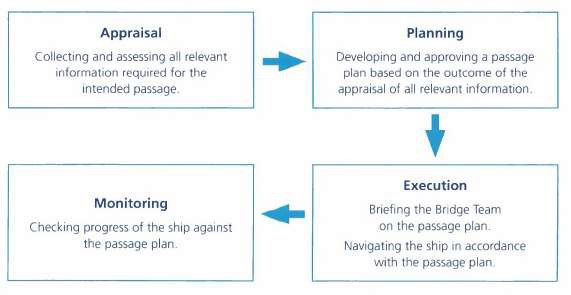 Figure UC-1 - Passage planning stages (from [ICS 2016])These four steps can be summarized in two use cases: the voyage planning and the monitoring / execution of voyage planning, as defined in IMO regulations.Voyage planningThis activity is usually performed in a relatively quiet area, on the back end of the bridge, on a chart table. It is done ahead of departure or can be conducted during long ocean passage. The officer of watch gathers the information needed for the voyage plan from berth to berth: it is various in formats, relevance and frequency of updating. He is normally available to spend a reasonable amount of time to understand information at his disposal to prepare his route: sorting, analysis, selection of a travel planning scenario. It may require reading literature, if the information is not directly understood; he has the possibility to read it again, to analyze and to do a cross-reference between different information. With S-100 products, most of the information becomes georeferenced-information. Cross-reference process is more efficient.ECDIS in route planning mode is the regulated system for designing and checking the planned route. The OOW needs the following information:Ocean routes:Climatological and oceanographic seasonal conditions, ocean currents, ice limits, load lines.Meteorological information.Services for weathers routeing.Environmental protection measures.Ship’ routeing and reporting system, VTS.Navigational warnings.Volume of traffic likely to be encountered.Landfall conspicuous landmarks.MSI services and communications.Regulatory areas: Emission control areas.Coastal routes:Charted features and other features for safe distance.Available depth of water including tidal water level information.UKC requirements and other limiting conditions.Currents, tidal currents.Landmarks and AtoNs, availbility of visual and radar fixing opportunities.Recommended routes and channel information, local conditions and restrictions on navigation, trafic likely to be encountered.Navigational warnings.Pilotage requirements and services, procedures (a pilotage plan is required).Port requirements, port facilities, procedures for port entry.Reporting et communication procedures.Details of the prospective berth and anchorages.Meteorological information.Environmental protection measures.Ship’ routeing and reporting system, VTS.MSI services and communications. Berthing / pilotageArrival intentions including embarkation time, arrangements for cargo discharge and bunkering.Communications should be established with Pilot, port VTS and port authorities as appropriate.Pilotage plan subject of Master/pilot information exchange (MPX).Updates on local conditions such as weather, depth of water, tides and tidal streams, traffic conditions.Information on berthing arrangements including the use, characteristics and number of tugs, mooring boats, mooring arrangements and other external facilities.IMO A.893(21) contains guidelines for voyage planning.Route monitoringThis task is performed at the front of bridge, as the OOW needs to have a control view of the environment, specially, when the ship is approaching harbor and entering coastal waters. The OOW normally executes the voyage planning previously defined. The voyage plan is normally stored and can be followed on an ECDIS (route monitoring mode) integrated in an INS (Integrated Navigation System). The need of synthetic, unambiguous and clear information is essential, as its decision- making needs to be rapid in the face of any events that may occur (anti-collision, anti-grouding). It is necessary to reduce the number of manipulations to be carried out on the system (ECDIS) and reduce its mental workload as much as possible.A part of the monitoring can be done with the help of the ECDIS, including monitoring of the following:The ship ’s current position and proximity of dangers to navigation.The intended track (passage plan), course and speed, cross-track deviation.The traffic situation and the traffic density to be encountered.The vessel reporting requirements, completed or due.The environmental requirements.Weather conditions to be encountered including sea state and visibility.Navigational hazards uncharted which may be encountered.The OOW should:Follow the passage plan and monitor the progress of the ship.Make a full appraisal of the risk of collision with other vessels.Identify navigational hazards such as wrecks, floating objects, ice and uncharted hazards.Determine the risk of grounding or stranding (UKC).Detect and respond as appropriate to any significant change in the weather, visibility or sea state.Identify navigational marks.Perform position fixing of the ship by all appropriate means.Take action to avoid collision.Amend the passage plan -Permanently  (the  passage  planning  phase  is  repeated). Examples of causes are weather  routeing developments, change of destination, or search and rescue response.For a deviation from the current plan. Examples of causes are COLREG issues, variations of weather conditions, advice received from VTS, navigational warnings, dectected hazards.Monitor GMDSS watchkeeping (radio, emergency, MSI, routine and general communications).Product collections for operational contextsSince different operating contexts e.g., passage planning, route monitoring, etc., will involve loading different collections of data products, and since they are likely to be more or less the same for the same class of end-user, it may be useful to specify pre-defined collections or “base collections” of products which can be loaded by the user under specific conditions or for specific tasks. An ECDIS would allow the user to select from a list of pre-defined product combinations instead of loading and unloading individual data products. SOLAS V or other external requirements should be taken into consideration.It  is  envisaged  that  the ECDIS  will  allow  end-users  to adapt  the collections or customize them by changing the load sets, selecting portrayals, changing context parameters and user settings, etc. Customized collections can be saved – thereby allowing operators, masters, and bridge officers to add to the library of pre-defined collections available on the ECDIS. Either initial or customized collections can be reloaded at a later time. Users can also load additional data products, real-time information (e.g., radar, AIS) or unload one or more of the default products after a pre-defined collection is loaded.The classifications and loading in Table UC-1 are intended for illustrating interoperability use cases and not a prescription for ECDIS or requirements of performance standards.N: not loadedY: LoadedO: Optional (loaded or unloaded at user option)C: Customized subset of features, e.g. a subset selected by feature type, attribute value, or creation time“Other products” are products that are not covered by S-98 (see Table 1-1 in “S-98 – Main”).Table UC-1 - Operational contexts and data productsOperational activties and productsThis section summarizes shipboard activities and the data products likely to be needed for each.At present this section addresses only activities in the route monitoring context.Route monitoring activitiesTable UC-2 summarizes the tasks related to route monitoring activity, the information needed by the OOW, and the related S-100 products.Table UC-2 - Route monitoring activities and productsUse casesBathymetry replaces soundingsGoal: Given an overlay certified as a suitable replacement, replace the corresponding ENC features with features from the overlay.Actors: OOW; ECDISDescription: S-102 (Bathymetry surface) gridded data is displayed over an ENC. The S-102 data is certified as allowable replacement for appropriate ENC features. Depth areas, dredged areas and soundings with multi-point geometry are replaced with bathy surface features. Depth contours are re-computed based on S-102. Alerts trigger when the safety contour is crossed. Contours are computed on gridded data using an algorithm to be determined by the S-102 group.Suppression of parts of underlying ENC dataGoal: ENC data is hidden when data intended to suppress ENC data is loadedActors: OOW; ECDISS-111, S-411 and S-412 will have similar operations where parts of the underlying ENC data may be suppressed while the product is on the screen.S-111 is coverage data while S-411 and S-412 are vector data so this has 2 variant sub-cases (described below). The actors are as mentioned above for both.Sub-case: Suppression of ENC information with coverage data - S-101 and S-111Description: S-111 (Surface Currents) coverage features suppress any S-101 current features (“Current – non-gravitational”, “Tidal stream – flood/ebb”). S-101 WaterTurbulence features are retained since they are not covered by S-111.Sub-case: Suppression of ENC data with vector data - S-101 and S-411 and S-412Description: Ice area features from S-411 (Sea Ice) suppress any overlapping S-101 IceArea features. S-412 (Weather and Wave Hazards) has IceEdge and LimitOfKnownIce features – they can suppress S-411 ice features via rule-based interoperability operations depending on factors such as which data is more recent.Bridge with air gap and wind informationGoal: The navigator can filter out information by user-defined areas, time, and thematic attributes.Actors: OOW (or barge skipper, or river pilot); ECDISDescription: Bridge with wind and air gap broadcasting, navigator reviews data two hours before crossing and makes the go/no-go decision. In the “go” scenario, the navigator might have the air gap data until the bridge is 5min away and remove the information but keep the wind information visible for the whole bridge crossing. This scenario implies the ability to show partial information in a very specific area for any length the navigator deems necessary.If hypothetically S-412 has both wind and water level information in the same feature type. So “partial information” would mean writing an interoperability catalogue rule for filtering down to the attribute level, by space, and timePassage / route planningGoal: The system can be configured to display different types of information needed to plan the route for a voyageActors: Passage planner (OOW, navigation officer, mate, planner in shipping company office); ECDIS.Description: ENC, UKCM, navigational warnings, and bathymetric surface data are used in a back-of-bridge scenario to plan the route for a voyage. The planner may turn on or off different viewing groups or sets of features from different data products so as to provide information about particular aspects of the planning problem without adding clutter by including irrelevant feature types or attributes.Route monitoringGoal: The system can be configured to display different types of information needed to monitor the vessel’s route.Actors: OOW; ECDISDescription: This is the classic “ECDIS” situation. During route monitoring in different circumstances, what are the combinations of information the bridge officers want to see on the ECDIS? All the datasets? Subsets of feature types from some datasets? Sub-cases are defined in the subsections below. (Actors for the sub-cases are mentioned where they may be different from the base case.)Sub-case: Ocean passageProducts needed on the display are S-101, S-111 (if available for ocean currents), S-124 for NAVAREA warnings, S-411 (if available, for icebergs); S-412 and S-413 for weather and waves.Sub-case: Coastal route monitoringProducts needed on the display are S-101, S-102 (depths and safety contour – the latter computed from data), S-111 (currents), S-124 (warnings about navaids, hazardous conditions, etc. – coastal warnings), S-411 (ice), S-412 and S-413 (weather and wave hazards and conditions)Sub-case: Navigation in harbour approachesProducts needed are S-101, S-102 (depths and safety contour), S-111 (currents), S-124 (local warnings), S-411 (ice), S-412 and S-413 (weather and wave hazards and conditions)Entering or departing harbourActors: OOW; pilot; tug operator; ECDIS; PPUProducts needed are S-101 for harbour and berth information, S-104 for water levels, S-102 for bathymetry, S-129 for underkeel clearance – all only if sufficiently large scale data (or scale-independent data) is available and only in a relatively small area. Operations within harboursActors: OOW; harbour pilot; tug operator; harbourmaster’s office; ECDISProducts needed are S-101, S-102, S-111, S-104, S-124, other data products specific to the harbour, such as a terminal map. Will probably have additional information too, specific to the berth and other inputs e.g., sensors for distance measurements. In fact, berthing might not use an ECDIS at all (see section 7.10).Operations in narrow channelsActors: OOW; pilot or river pilot; ECDISProducts needed are S-101, S-102, S-104, other data products specific to the channel.Operations in congested watersActors: OOW; deep sea pilot; VTS controller; ECDIS; VTS displayProducts needed on the display are S-101, S-102, S-104, other data products specific to the waterway if any.BerthingActors: OOW; pilot; terminal operator; tug operator; ECDIS; PPU; or custom applicationA large vessel approaching a berth, possibly assisted by tugs and S-101 for harbour and berth information, S-104 for water levels, S-102 for bathymetry – all only if sufficiently large scale data is available and only in a relatively small area. Will probably have additional information too, specific to the berth and other inputs e.g., sensors for distance measurements. In fact, berthing might not use an ECDIS at all, but other specialized equipment that uses only a subset of S-101 information (possibly in a specialized berthing chart) plus water level and depth data plus specialized sensors and may be partially guided from shore.ProductCollectionPurposeS-101 ENCS-102 Bathymetric SurfaceS-111 Surface CurrentsS-104 Water Level InformationS-129 Underkeel Clearance ManagementOther products:S-411 (Sea Ice); S-412 (Weather and wave hazards); S-413 (Weather and wave conditions); S-124 (Navigational warnings)RemarksVoyage and route planningVoyage and route planningVoyage and route planningVoyage and route planningVoyage and route planningVoyage and route planningVoyage and route planningVoyage planningYNNNYS-411 (O)S-412 (C)S-413 (C)S-124 (Y)The voyage plan defines the start and end of the voyage and the intended transit time considering the ship’s parameters. S-411, S-412, S-413, S-124 areas may be bypassed depending on their status and active time.Route planning, ocean or offshore voyageYNYNYS-411 (O)S-412 (C)S-413 (C)S-124 (Y)Depth and current data may affect time of harbour entry.S-412, S-413 as relevant to track.Route planning, coastal voyageYYYOYS-411 (C)S-412 (C)S-413 (C)S-124 (C)S-411, S-412, S-413, S-124 – as relevant to vessel track.Route monitoringRoute monitoringRoute monitoringRoute monitoringRoute monitoringRoute monitoringRoute monitoringRoute monitoring, oceanYNONNradar, ARPA, AISS-411 (Y)S-412 (Y)S-413 (Y)S-124 (C)S-124 – as relevant to trackRoute monitoring, coastalYNYNYradar, ARPA, AISS-411 (Y)S-412 (Y)S-413 (Y)S-124 (C)S-124 – as relevant to trackRoute monitoring, congested waterways (e.g. TSS)YNYNNradar, ARPA, AISS-411 (Y)S-412 (O)S-413 (O)S-124 (Y)Route monitoring shallow waterwaysYYYYYradar, ARPA, AIS, UKCMS-412 (C)S-413 (C)S-124 (Y)S-412, S-413 – as relevant to trackRoute monitoring, port approach/departure (Piloting)YYYYYradar, ARPA, AISS-411 (O)S-412 (C)S-413 (C)S-124 (Y)S-412, S-413 – as relevant to track Also on PPUOther operationsOther operationsOther operationsOther operationsOther operationsOther operationsOther operationsBerthingYYNYNspecialized productsAssumes S-129 datasets are not available within harbours.Also on mobile or special display or specialized apps.Harbour movementYYYYNspecialized productsAssumes S-129 datasets are not available within harbours.Also PPUTransit of bridgeYYCCOS-124 (C); specialized productsAlso on mobile or other display, or specialized apps.Activities of OOW for route monitoringInformationS-100 productsFollow the passage plan and monitor the progress of the ShipRoute,  GNSS,  chart,  voyage planS-101Make a full appraisal of the risk of collision with other vesselsGNSS, AIS, radar(none)Identify navigational hazards such as wrecks, floating objects, ice and uncharted hazards;Chart, navigational   warning, sea ice observationsS-101S-124S-411Determine the risk of grounding or stranding (UKC);Chart, high density bathymetry, UKC, voyage planS-101S-102S-104S-129Detect and respond as appropriate to any significant change in the weather, visibility or sea stateWeather forecastsS-412Identify navigational marksChart, voyage planS-101Position fixing of the ship by all appropriate meansChart, radarS-101Take action to avoid collisionGNSS, chart, voyage planS-101Amend the passage plan permanently (the passage planning phase is repeated) -  Causes : weather routeing developments, change of destination, SAR response deviation, COLREG, variations of weather conditions, advice received from VTS, NWs, dectected hazards.Chart, SAR information, weather forecast, nav. warnings, VTS informationS-101S-111, S-104, S-124, S-411, S-412, S-413GMDSS watchkeeping (radio, emergency, MSI, routine and general comm)Chart, voyage planS-101